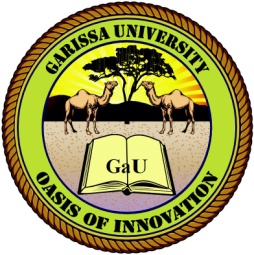 GARISSA UNIVERSITY UNIVERSITY EXAMINATION 2017/2018 ACADEMIC YEAR FOURTHIRD SEMESTER EXAMINATIONSCHOOL OF BUSINESS AND ECONOMICS FOR THE DEGREE OF BACHELOR OF BUSINESS MANAGEMENTCOURSE CODE: BBM 449COURSE TITLE: EMERGING ISSUES IN PURCHASING AND SUPPLIES EXAMINATION DURATION: 3 HOURSDATE: 06/08/18		                               TIME: 2.00-5.00 PMINSTRUCTION TO CANDIDATESThe examination has SIX (6) questionsQuestion ONE (1) is COMPULSORY Choose any other THREE (3) questions from the remaining FIVE (5) questionsUse sketch diagrams to illustrate your answer whenever necessaryDo not carry mobile phones or any other written materials in examination roomDo not write on this paperThis paper consists of TWO (2) printed pages               	please turn overQUESTION ONE (COMPULSORY)Hamza manufacturing company is located in the Northern region of Kenya. The company strives to embrace green purchasing in procuring goods and services from the market. The management believes that this strategy would help in adding competitive advantage to the company. Critically evaluate the bottlenecks the company would encounter while embracing this strategy   [10 marks]Critically examine the principles that guide buyers and sellers involved in supply chain management, as spelt out in the Chartered Institute of Purchasing and Supplies (CIPS) 													         [5 marks]Explain the factors that would hinder effective implementation of supplier diversity and suggest measures that can be instituted by a company’s management to ensure the success execution of this strategy. 								                               [10 marks]QUESTION TWOWhat is the significance of product lifecycle management to companies adopting modern supply chain activities?  									         [3 marks]State and explain how modern trends in globalization have impacted on supply chain management processes in the market. 							                   [12 marks]QUESTION THREEBriefly explain five standard measures that must be met by a business organization before it can supply goods and services in the European Union as outlined by the Council of Sustainable and Social Responsible Purchasing Council. 						         [5 marks]Critically evaluate the purchasing procedures adopted by the sustainable and social responsible purchasing council of the European Union. 					                   [10 marks]QUESTION FOUR What principles guide a company when procuring green products and services 	         [3 marks]Explain how a company that embraces green purchasing would increase its competitiveness in the market. 										       [12 marks]QUESTION FIVEBriefly explain the challenges facing the adoption of supplier diversity. 		         [3 marks]Discuss the benefits that would accrue a company that adopts supplier diversity in procuring goods and services in its supply chain management process.				       [12 marks]QUESTION SIX Identify five indicators that can be used by procurement officers to measure the efficiency of modern organizations undertaking supply chain activities. 			                     [5 marks]Critically examine the main features of a modern organization and show how these qualities influence purchasing and supply management processes. 				       [10 marks]